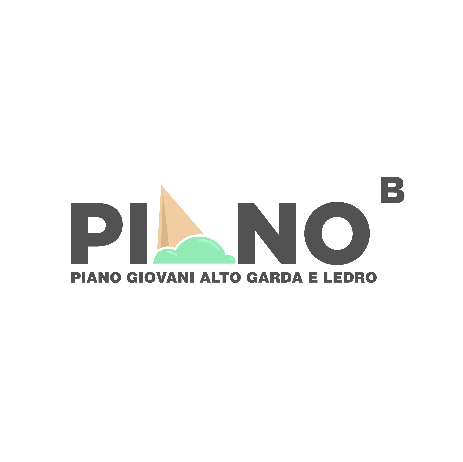 SCHEDA DI RENDICONTAZIONE PER I PROGETTIAPPROVATI DAL PIANO GIOVANI ALTO GARDA E LEDRONota metodologica: i rendiconti sono valutati dal Piano Giovani raffrontandoli con la scheda di  presentazione approvata (in particolare obiettivi, attività programmate, risultati attesi, piano finanziario). Si consiglia vivamente di compilare la rendicontazione dopo aver riletto la scheda di presentazione.TITOLO PROGETTORIFERIMENTI DEL RESPONSABILE DEL SOGGETTO RESPONSABILE (Nome, cognome, telefono, e-mail)DATI DEL SOGGETTO ATTUATORE(Denominazione, indirizzo sede, legale rappresentante, C.F. o P. iva, e-mail)SEZIONE MONOTEMATICA  ⃝   oppure SEZIONE LIBERA ⃝DATA INIZIO E FINE DI REALIZZAZIONE DELLE ATTIVITA’
(Dalla data di inizio programmazione alla data di verifica finale.)LUOGO O LUOGHI DI SVOLGIMENTO DELLE ATTIVITA’DESCRIVI LE ATTIVITA’ SVOLTE (tranne l’evento o gli eventi principali, vedi box successivo)(Cosa è stato fatto: quantifica gli incontri svolti e il numero di partecipanti, specificane le spese. Se il progetto lo prevedeva suddividi in fasi). DESCRIVI L’EVENTO O GLI EVENTI PRINCIPALI DEL PROGETTO(Indica luogo, data, programma/scaletta, numero e tipologia dei fruitori, spese)COME E’ STATO PUBBLICIZZATO IL PROGETTO 
(Azioni di comunicazione)CON QUALI SOGGETTI LA COLLABORAZIONE E’ STATA IMPORTANTE E PROFICUA?(Partenariati con altre associazioni, altri enti che hanno portato un valore aggiunto, etc…)RIPRENDENDO GLI OBIETTIVI E I RISULTATI ATTESI DEL PROGETTO FAI UN BILANCIO(Quali sono i risultati che sei contento di aver ottenuto e che cosa invece non si è verificato?/ Consiglio: puoi copia-incollare gli obiettivi specifici indicati nella scheda progettuale di presentazione e per ogni singola voce specificare i risultati ottenuti)PUNTI DI FORZA DEL PROGETTO(Cosa ha funzionato )PUNTI DI DEBOLEZZA(Indica le criticità incontrate)IDEE PER IL FUTURO(Il progetto ha fatto nascere nella vostra associazione nuove idee per attività o progetti futuri da sviluppare all’interno o all’esterno del piano giovani?)Firma_______________________________________